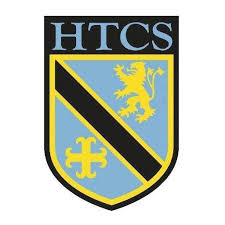 Mathematics Faculty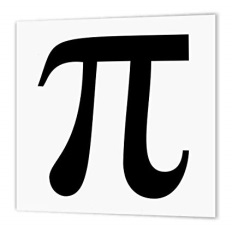 Year 7 Summer Term 1 – Pi SchemeUnit 10 Overview - Coordinates and Linear GraphsTopicKey IdeasProgressProgressProgressTopicKey IdeasRAGCoordinates and Linear GraphsI can plot coordinates in the first quadrantCoordinates and Linear GraphsI can plot coordinates in all four quadrantsCoordinates and Linear GraphsI can give the coordinates of missing vertices of shapesCoordinates and Linear GraphsI can find the midpoint of a line segmentCoordinates and Linear GraphsI can read and interpret information from simple linear graphsLessonLearning FocusAssessmentKey Words1Plotting coordinates in the first quadrant (CM clip 84)Formative assessment strategies e.g. MWBs, whole class questioning, Diagnostic Questions, SLOP time with self-assessment, Live Marking etc.Assessment is also supported with our use of ILOs, which alternate between Basic Skills Checks one week and then a more individual ILO the following set through Century and Corbettmaths (see learning focus).Finally every unit is assessed half-termly as part of our Assessment Calendar in Mathematics.plot, coordinate, quadrant,  positive, axis2Plotting coordinates in all four quadrants (CM clip 84)Formative assessment strategies e.g. MWBs, whole class questioning, Diagnostic Questions, SLOP time with self-assessment, Live Marking etc.Assessment is also supported with our use of ILOs, which alternate between Basic Skills Checks one week and then a more individual ILO the following set through Century and Corbettmaths (see learning focus).Finally every unit is assessed half-termly as part of our Assessment Calendar in Mathematics.plot, coordinate, quadrant,  positive, negative, axis3Finding the coordinates of missing vertices of shapes (CM clip 85)Formative assessment strategies e.g. MWBs, whole class questioning, Diagnostic Questions, SLOP time with self-assessment, Live Marking etc.Assessment is also supported with our use of ILOs, which alternate between Basic Skills Checks one week and then a more individual ILO the following set through Century and Corbettmaths (see learning focus).Finally every unit is assessed half-termly as part of our Assessment Calendar in Mathematics.plot, coordinate, quadrant,  positive, negative, axis, vertices,  triangle, isosceles, equilateral, rectangle, parallelogram 4Finding the midpoint of a line segment (CM clip 87)Formative assessment strategies e.g. MWBs, whole class questioning, Diagnostic Questions, SLOP time with self-assessment, Live Marking etc.Assessment is also supported with our use of ILOs, which alternate between Basic Skills Checks one week and then a more individual ILO the following set through Century and Corbettmaths (see learning focus).Finally every unit is assessed half-termly as part of our Assessment Calendar in Mathematics.line, segment, midpoint, coordinate5Reading and interpreting information from simple linear graphs Formative assessment strategies e.g. MWBs, whole class questioning, Diagnostic Questions, SLOP time with self-assessment, Live Marking etc.Assessment is also supported with our use of ILOs, which alternate between Basic Skills Checks one week and then a more individual ILO the following set through Century and Corbettmaths (see learning focus).Finally every unit is assessed half-termly as part of our Assessment Calendar in Mathematics.graph, linear, interpret, coordinate